INDICAÇÃO Nº 5431/2017Sugere ao Poder Executivo Municipal que proceda a troca de lâmpada na Rua Linho esquina com a Rua da Lentilha, no bairro Jardim Europa, neste município.Excelentíssimo Senhor Prefeito Municipal, Nos termos do Art. 108 do Regimento Interno desta Casa de Leis, dirijo-me a Vossa Excelência para sugerir ao setor competente que proceda a troca de lâmpada na Rua Linho esquina com a Rua da Lentilha, no bairro Jardim Europa, neste município.Justificativa:Fomos procurados por munícipes solicitando essa providencia, pois a falta de iluminação nesse local está causando transtornos e insegurança.Plenário “Dr. Tancredo Neves”, em 22 de junho de 2017.EDMILSON IGNÁCIO ROCHADR. EDMILSON-vereador-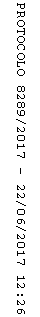 